Santos, 5 de abril de 2022HALAN CLEMENTE                                    ELIANA FERREIRACoordenador                                            CoordenadoraCT Meio Ambiente e Saneamento     CT Planejamento e Desenvolvimento EconômicoLUCIANA FREITAS LEMOS DOS SANTOSSecretária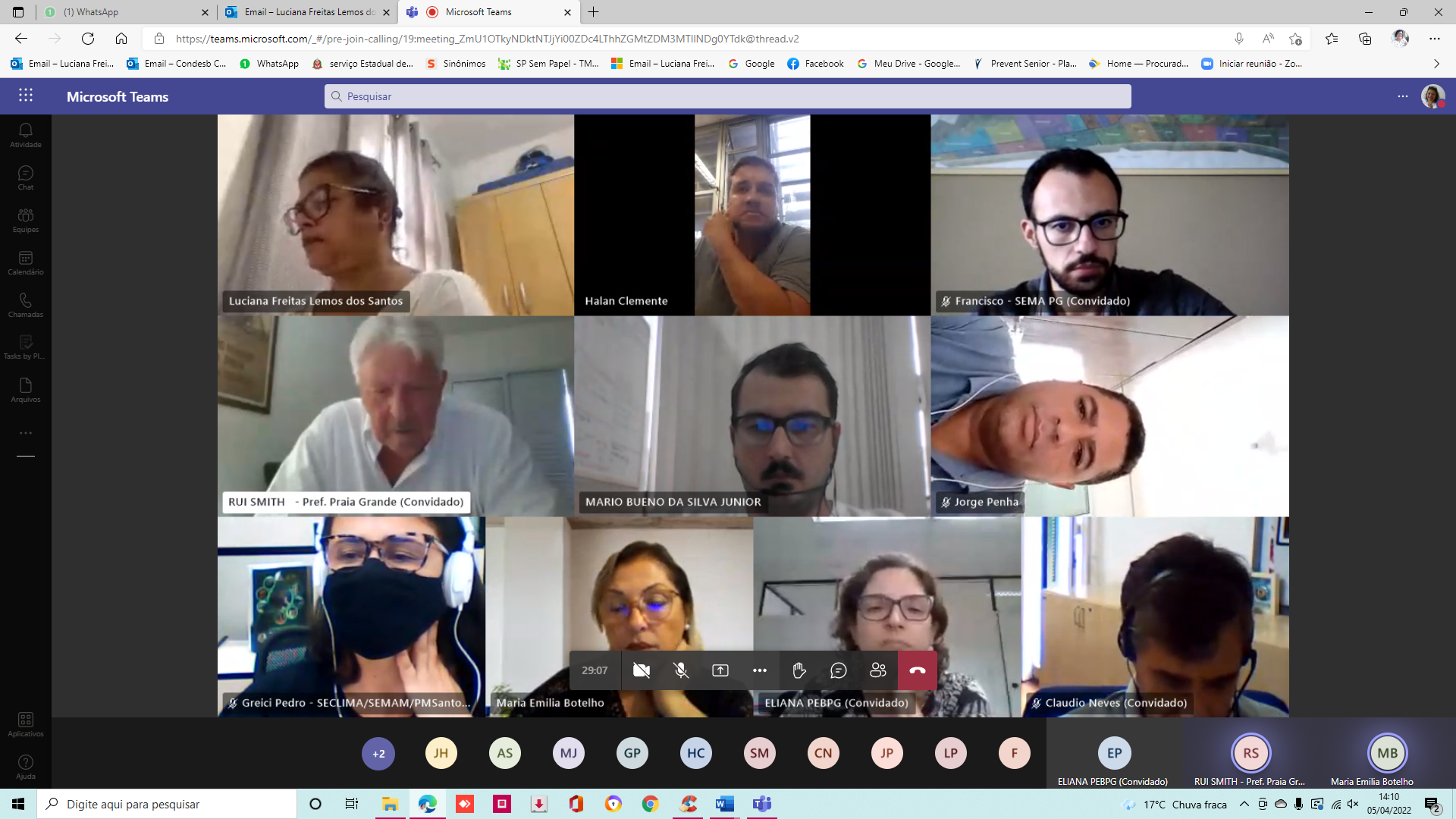 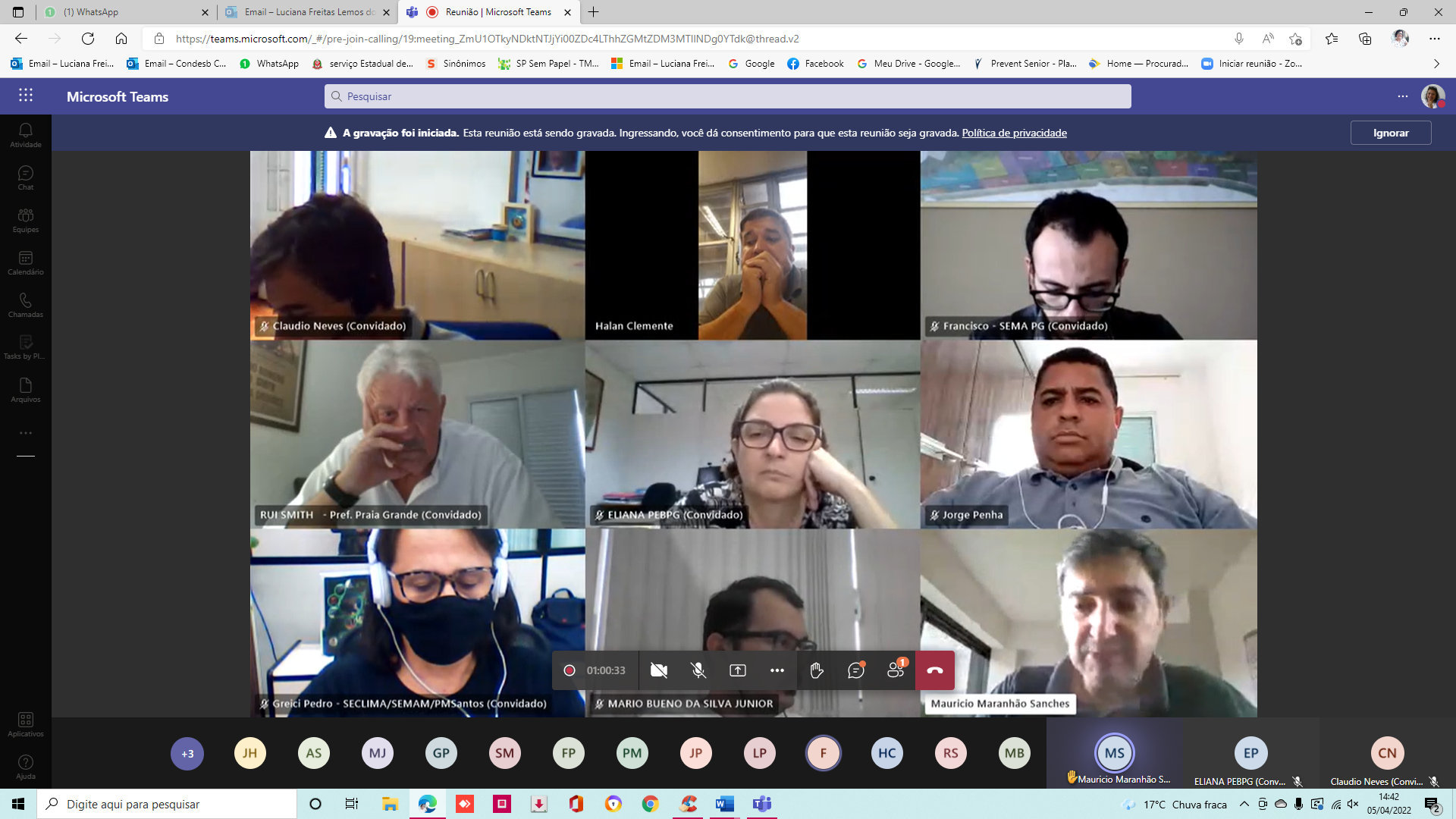 Ata de Reunião Extraordinária Conjunta das Câmaras Temáticas de Meio Ambiente e Saneamento e de Planejamento e Desenvolvimento EconômicoN 001/2022DADOS GERAISDADOS GERAISDADOS GERAISDADOS GERAISDADOS GERAISData: 05/04/2022Local: videoconferência e presencialLocal: videoconferência e presencialLocal: videoconferência e presencialHorário: 14h00Tipo de Reunião: trabalho    videoconferência extraordináriaTipo de Reunião: trabalho    videoconferência extraordináriaTipo de Reunião: trabalho    videoconferência extraordináriaTipo de Reunião: trabalho    videoconferência extraordináriaTipo de Reunião: trabalho    videoconferência extraordináriaLista de Participantes:Lista de Participantes:Lista de Participantes:Lista de Participantes:Lista de Participantes:NomeNomeNomeEntidadeEntidadeFernando PoyatosFernando PoyatosFernando PoyatosPrefeitura de Bertioga – CT MASPrefeitura de Bertioga – CT MASHalan ClementeHalan ClementeHalan ClementePrefeitura de Cubatão – CT MASPrefeitura de Cubatão – CT MASSandro MastellariSandro MastellariSandro MastellariPrefeitura de Guarujá – CT PLANDPrefeitura de Guarujá – CT PLANDCesar FerreiraCesar FerreiraCesar FerreiraPrefeitura de Itanhaém – CT MASPrefeitura de Itanhaém – CT MASJorge PenhaJorge PenhaJorge PenhaPrefeitura de Itanhaém – CT PLANDPrefeitura de Itanhaém – CT PLANDPamella MoraisPamella MoraisPamella MoraisPrefeitura de MongaguáPrefeitura de MongaguáMaurício MaranhãoMaurício MaranhãoMaurício MaranhãoPrefeitura de Peruíbe – CT PLANDPrefeitura de Peruíbe – CT PLANDElaina FerreiraElaina FerreiraElaina FerreiraPrefeitura de Praia Grande – CT PLANDPrefeitura de Praia Grande – CT PLANDJuliano FornazariJuliano FornazariJuliano FornazariPrefeitura de Praia Grande – CT MASPrefeitura de Praia Grande – CT MASFrancisco Hipólito de Carvalho SobrinhoFrancisco Hipólito de Carvalho SobrinhoFrancisco Hipólito de Carvalho SobrinhoPrefeitura de Praia Grande – CT MASPrefeitura de Praia Grande – CT MASMaria Emília BotelhoMaria Emília BotelhoMaria Emília BotelhoSecretaria de Estado de infraestrutura e Meio Ambiente – CT MAS e PLANDSecretaria de Estado de infraestrutura e Meio Ambiente – CT MAS e PLANDClaudio NevesClaudio NevesClaudio NevesSecretaria de Estado de Infraestrutura e Meio Ambiente – CT MASSecretaria de Estado de Infraestrutura e Meio Ambiente – CT MASConvidados:Convidados:Convidados:Convidados:Convidados:Mario Bueno da Silva JuniorMario Bueno da Silva JuniorMario Bueno da Silva JuniorPrefeitura de São VicentePrefeitura de São VicenteLuciana Freitas Lemos dos SantosLuciana Freitas Lemos dos SantosLuciana Freitas Lemos dos SantosAGEM BS/CondesbAGEM BS/CondesbRui SmithRui SmithRui SmithPrefeitura de Praia GrandePrefeitura de Praia GrandeLuiza PadoanLuiza PadoanLuiza PadoanPrefeitura de Praia GrandePrefeitura de Praia GrandeAna Flavia ScarelliAna Flavia ScarelliAna Flavia ScarelliPrefeitura de Praia GrandePrefeitura de Praia GrandeJosie L. HollandaJosie L. HollandaJosie L. HollandaPrefeitura de Praia GrandePrefeitura de Praia GrandeGreicilene Regina PedroGreicilene Regina PedroGreicilene Regina PedroPrefeitura de SantosPrefeitura de SantosPauta divulgada em: 30/03/2022Pauta divulgada em: 30/03/2022Reunião iniciada às: 14h22Reunião iniciada às: 14h22Término da Reunião às: 15h15OBJETIVOSItem I – Zoneamento Ecológico do Estado de São Paulo;Item II – Outros assuntos de interesse regional.REGISTR1/103OSAusênciasEstado: Esporte, Habitação, TurismoJustificativa de Ausência – Marcio Quedinho - AGEMLink da reunião: https://teams.microsoft.com/l/meetup-join/19%3ameeting_MmIxZGUzYzgtN2EzNi00MWVlLTk0NzktNGUwMTUzOGZiMjY5%40thread.v2/0?context=%7b%22Tid%22%3a%223a78b0cd-7c8e-4929-83d5-190a6cc01365%22%2c%22Oid%22%3a%22899a5b3a-be0d-4fb8-a56a-1903d3d2a272%22%7dOs trabalhos foram abertos pelo sr. Rui Lemos Smith, Assessor de Metropolização de Praia Grande, o qual explicou que a presidente do Condesb, prefeita Raquel solicitou para que as duas CTs se reunirem para discutirem a questão de ZEE e foram tratados os seguintes aspectos: Item I – Zoneamento Ecológico do Estado de São Paulo;O coordenador da CT de Meio Ambiente e Saneamento, Halan informou que a Seplan de Praia Grande fez estudos onde foram apontadas inconsistências que foram apresentadas a prefeita, a qual encaminhou o parecer ao Condesb;Maria Emilia colocou a importância da participação do representante da SIMA, Gil Scatena, nesta reunião, o qual se colocou à disposição para dirimir dúvidas;A coordenadora da CT de Planejamento, do Condesb, Eliana Ferreira, explicou que foi feita uma manifestação internada Prefeitura, que é uma análise do ponto de vista de Praia Grande;O que a prefeita Raquel pediu foi para que conversassem porque eles tem até o dia 15 deste mês para apresentar manifestações no site do ZEE;Garantir os projetos das prefeituras;Não abrir mão da expansão econômica dos municípios;Alerta para as prefeituras tenham um olhar também o desenvolvimento econômico;Não podemos recomeçar toda aquela discussão do zero;É preciso garantir planos diretores, leis de uso e ocupação do solo;Não ficar à mercê da situação que já vivenciaram;Precisam que a Secretaria de Estado de Infraestrutura e Meio Ambiente apresente no Condesb ou nas Ct’s;Maria Emília ressaltou que foi feita reunião do ZEE onde todos foram convidados, para surpresa alguns elementos da SECOVI, que fazem parte do grupo, elogiaram o trabalho e não mostraram preocupação;Essas preocupações foram levantadas nessa reunião;Colocou que não foi comunicada sobre o assunto desta reunião;Não se sente à vontade para discutir sem um técnico da SIMA;Halan informou que leu o documento elaborado pela Eliana, que colocou bem o comprometimento da atuação do município, em relação ao plano diretor, que é o caso de Cubatão, ele tem um caso específico sobre o ZEE que foi utilizado como ferramenta pelo CAEX, que se basearam no documento de área ecológica;Hoje essa mesma área o Ministério de Infraestrutura virou área de expansão do porto;Não tendo mais o impacto do ambiental;Maria Emília propôs que para se ganhar tempo, por experiência própria, esse trâmite entre Estado e prefeituras se já conversa na hora, será mandada proposta junta com várias outras propostas;Halan o documento do Estado apresenta alguns pontos que dão conflito;O problema é que quando se passa por um processo de licenciamento o Ministério Público entende que se deve o Estado colocando em xeque a legislação dos municípios;Rui Smith esclareceu que a ideia é fazer uma avaliação do que foi concluído, não há óbice que já se levante os problemas, chegando hoje levantando os problemas e numa próxima reunião fechar a discussão;Maurício Maranhão perguntou sobre o mapa de unidades de conservação montado em cima do ZEE, esse estudo já não é uma coisa vencida ou existe uma menção clara de se utilizá-lo?Eliana informou que o ZEE do Estado e o outro é o costeiro que foi feita a reunião e discutido o regimento;São duas instâncias independentes;Entendem que é o mesmo que foi aprovado no ZEE e que está desatualizado;O que foi pedido é que as CTs analisem e tenham um parecer para apresentar ao Condesb;Cada representante avalie o material e numa nova reunião apresente;Maria Emília disse que concordava que se desse um tempo para avaliar e que é a favor;Maurício perguntou se já tem alguma audiência pública marcada;Maria Emília procurará saber;Eliana informou que pediram um espaço nas prefeituras e o que receberam foi na consulta pública comum;Halan falou sobre cuidados do caráter normativo que devem ter na elaboração;Os reflexos do crescimento da região ficam no núcleo que é Cubatão, estão tendo que lidar com o crescimento dos municípios;Cabe a discussão, irá provocar o Secretário de Planejamento;Fazer nova reunião conjunta;Jorge, de Itanhaém, disse que estão também em transformação, estão revisando o plano diretor e usará o mesmo critério de Cubatão, chamará o Secretário de Planejamento;Maurício propôs que usem o instrumento de consulta para levarem os planos diretores atuais e as necessidades atuais, pedindo que seja considerado, alimentando com o viés de planejamento urbanístico;Fernando Poyatos, disse que fica preocupado, visto as demandas que são impostas a Secretaria de Meio Ambiente, disse achar interessante pegar a análise de Praia Grande e fazer uma reunião presencial onde pudesse colocar tudo o que foi disponibilizado e que a Eliana faça os apontamentos do que foi visualizado em Praia GrandeCesar, de Itanhaém, colocou que contrataram a Geobrasilis, para atualização da legislação urbana, concorda em dar uma atenção mais específica, é necessário ganhar prazo;Mario Bueno, de São Vicente, perguntou se teria possiblidade de se pedir um prazo a mais e as SEPLANs e SEMAs fazerem um fórum onde pudesse pontuar, surgindo um produto, debatendo um pouco mais;Maria Emília perguntou quais os Secretários que leram todo o ZEE proposto;Os dados foram coletados junto a AGEM, a Geobrasilis com certeza está a par do ZEE;Não devemos temer, não será alterado o que já está no nosso gerenciamento;Reforçou a ideia de se fazer uma reunião em conjunto com o Gil Scatena ou com a Natalia e que todos leiam com bastante cuidado;Eliana propôs que os municípios encaminhem as manifestações e legislações e instrumentos que julgarem pertinentes para a SIMA e depois que as CTs recebam a equipe do Gil Scatena num local para poderem argumentar, atendendo o prazo do dia 15/04;Os municípios encaminhem planos diretores, interesses econômicos, áreas de expansão e apresentem demandas enquanto município;Cada município se manifestar individualmente;Rui propôs que se pautem no documento encaminhado pela AGEM por Praia Grande;Cesar informou que compartilhará todos os documentos para a Geobrasilis;Assim como está sendo feito com o plano de resíduos sólidos ter um diálogo individual com os municípios, coleta de informações;Mauricio propôs que da mesma forma a AGEM encaminhem os produtos regionais PINO e PMDE;Eliana informou que está solicitando ao Condesb a inclusão de outras secretarias de estado na CT Planejamento e Desenvolvimento Econômico;Halan parabenizou a Eliana pelo documento muito objetivo e a presidente do Condesb pela proposta de discussão metropolitana;Item II – Outros assuntos de interesse regional.Não havendo mais nada a tratar foi encerrada a reunião.